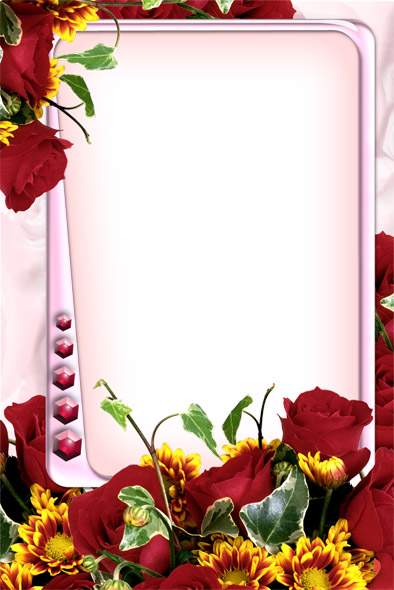 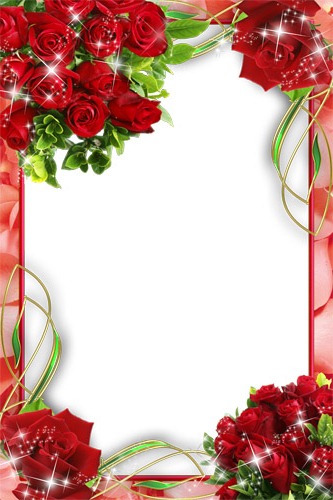      МБУ «Комплексный центр       социального обслуживания населения      города Валуйки и Валуйского района»    поздравляет именинников,       получающих социальные услуги на дому,с Юбилейной датойсо дня  рождения!С чудесной датой! С Юбилеем!Пусть станет от душевных слов,От поздравлений и цветовНа сердце радостней, светлее…От всей души желаем в ЮбилейЗдоровья, вдохновенья, оптимизма,Любви родных, внимания друзей, Счастливой, интересной, яркой жизни!                             Поздравляем в июле                      с Юбилейной датой                     со дня  рождения!С 90- летием:                     Шевченко Марию Андреевну (19.07.1927 г.)С 85- летием:                     Тихонову Нину Трофимовну (15.07.1932 г.)                  Слесаренко Алексея Андреевича (30.07.1932 г.)С 80- летием:                  Заикину Нину Кузьминичну (04.07.1937 г.)               Касенкову Нину Федоровну (16.07.1937 г.)  С 75- летием:                      Путилина Николая Ивановича (12.07.1942 г.)                   Шелаеву Марию Васильевну (17.07.1942 г.)